КАРАР	ПОСТАНОВЛЕНИЕ«06 » июнь 2016 й.	       №	39	«06 » июня . О присвоении почтового адреса магазину, расположенному в административных границах сельского поселения Аючевский сельсовет муниципального района Стерлитамакский район Республики БашкортостанРуководствуясь статьями  Федерального закона от 06.10.2003 № 131-ФЗ (в ред. от 28.12.2013 № 443-ФЗ) «Об общих принципах организации местного самоуправления в Российской Федерации», а также в соответствии с Постановлением Правительства Российской Федерации от 19.11.2014              № 1221 «Об утверждении Правил присвоения, изменения и аннулирования адресов»,  ПОСТАНОВЛЯЮ:       1.  Магазину,  расположенному по адресу: Республика Башкортостан, Стерлитамакский район, с.Аючево, ул. Янаульская  д.24 Б, присвоить почтовый адрес: Республика Башкортостан, Стерлитамакский район, с.Аючево, ул. Янаульская  , д.24 Б.          2. Зарегистрировать согласно действующего законодательства.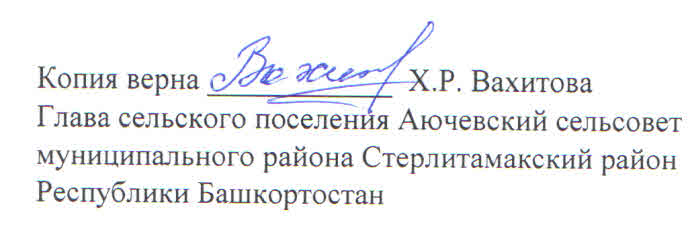 Башkортостан Республикаһының          Стəрлетамаk районы      муниципаль районынын          Айыусы ауыл советы       ауыл биләмәһе хакимияте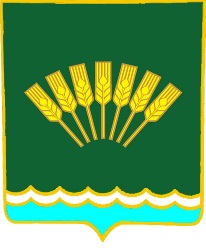 Администрация сельского поселенияАючевский сельсоветмуниципального районаСтерлитамакский район Республики Башкортостан